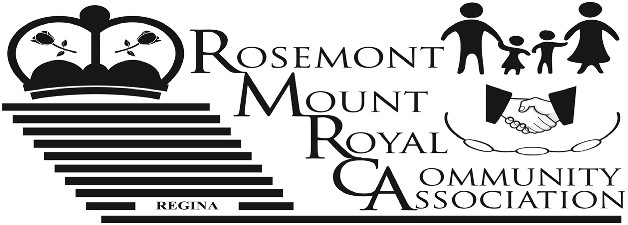 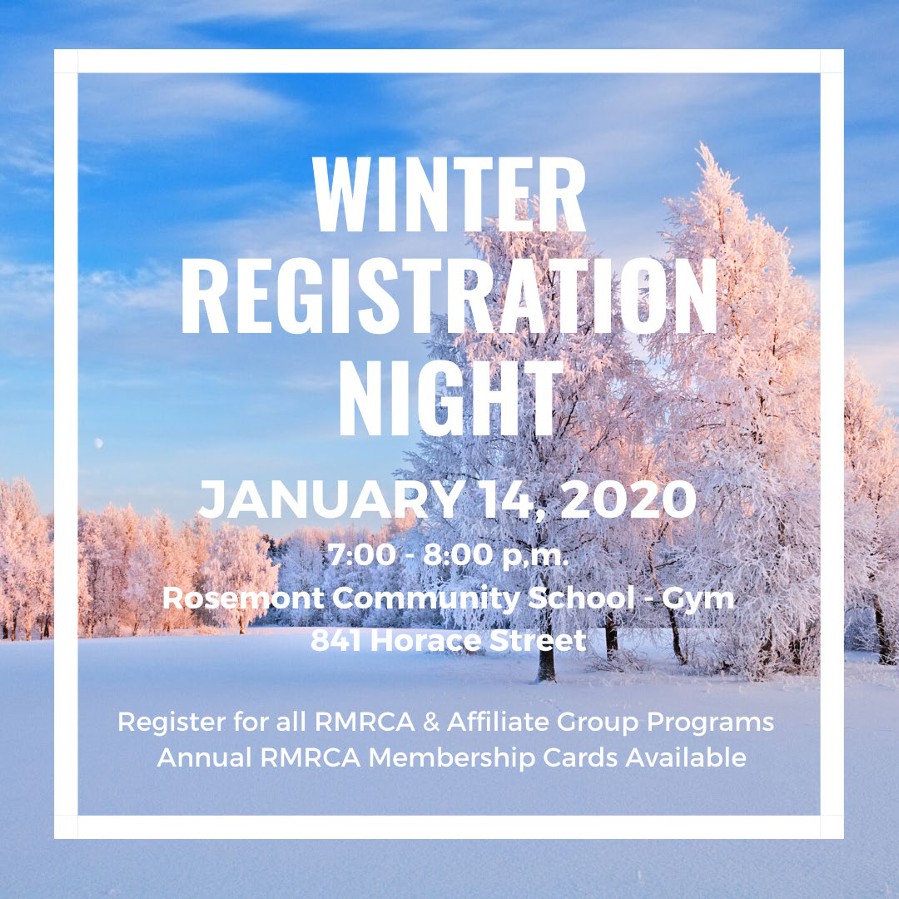 VOL. 66    Winter Newsletter   January 2020 Inside This Issue: •   Buy a Membership - Support Your Community		2•   RMRCA Scholarship ……….…………………………………………………………………….  3 •   Seniors Potluck …………………………………………………………………………………… 3 •   Winter Family Day ……………………………………………………………………………….. 3 •   Winter Programs …………………………………………………………….…………………...   4 •   RMRCA Contact Information ……………………………………………………………………. 7 Happy New Year!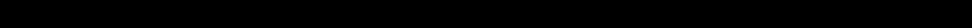 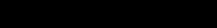 It’s very hard to believe that we are welcoming 2020 already! Time really does fly when you are having fun!!  2019 was a year of “Community” and RMRCA worked to bringprograms and events to the area that mattered to you. 
Communications and safety was a large focus for theRMRCA.  In a time when vandalism reached uncomfortable highs, RMRCA fostered information sharing within ourcommunity, with surrounding communities, and with our 
community partners (RPS, City of Regina). This is successful- the neighborhood is talking and looking out for each other!RMRCA also partnered with Dieppe-Westerra Community Association in a pilot initiative that provided additionalsecurity directly to the communities of Rosemont, MountBecome A RMRCA Volunteer!RMRCA is always welcoming individuals that are interested in helping to shape our community and relies on the support of volunteers for nearly everything we do!  There are many ways to volunteer and RMRCA is always looking for engagedcommunity members to contribute their time and energy towards making Rosemont and Mount Royal an even better place to live and work.There are a number of Board positions available - All Board positions are for a term of 2 years and meet monthlySeptember - June.  If your time commitment won’t allow that – the RMRCA always welcomes event volunteers!  EventRoyal, Dieppe and Westerra. This was successful and RMRCA is looking to continue this work in 2020.Crawford’s No Frills has been an amazing Community 
supporter, always lending support to initiatives withinRosemont and Mount Royal.  A huge thank you to Amber Crawford and staff of No Frill’s!Last year over 3,000 people took part in our community 
based programs. Alone, over 1,500 people used the outdoor 
ice rink on 4th Avenue! RMRCA supervises that rink and 
makes sure that the shack is open and warm every night 
during the winter season.  Thank you to our Community for 
supporting the programs and events provided by RMRCA.Volunteers are needed to assist with the community events 
that we hold.  This can include set up; clean up, running 
registrations, etc.  Volunteers can participate as their timeallows.  Some of the 2020 events that require volunteers are Winter Outdoor Fun (February) Family Fun Day (April) Star Party (September), Winter Craft Fair (November), plus more! This is just a selection of things we are looking for help with -
we are always open to hearing from new volunteers!If you have questions about volunteer opportunities with RMRCA please contact us at www.rmrca.comBuy a Membership - Support Your CommunityFor over 30 years, the RMRCA has worked to bring a variety of sport, recreation, culture and social programs to the people of this Community.  Serving over 4,000 homes makes the RMRCA one of the largest community associations in the City ofRegina!RMRCA depends on the Family Memberships that are sold each year to the Community. RMRCA uses these funds to keep your community vibrant by bringing the events and programs thatyou want to the area.  Funds are also used to make donations to neighborhood schools and charitable organizations; to provide scholarships to youth volunteers and to keep you informed… just to name a few!Becoming a member of the Rosemont Mount Royal Community Association is a great way to support your community, theAssociation, and to stay informed about RMRCA programs and events.  Even if you don’t take part in any of the events orprograms, you can still support your Community!A RMRCA Family Membership is available to any family or individual for a small price of $5.00 and is valid for one year, September 1 - August 31st.  Memberships can be purchased at the Registration Night; Online at www.rmrca.com; or byprinting the form on Pg. 6 and mailing it in as directed.  Might just be the best $5 you spent this year! www.rmrca.com	Page 22020 Student Volunteer Scholarships now available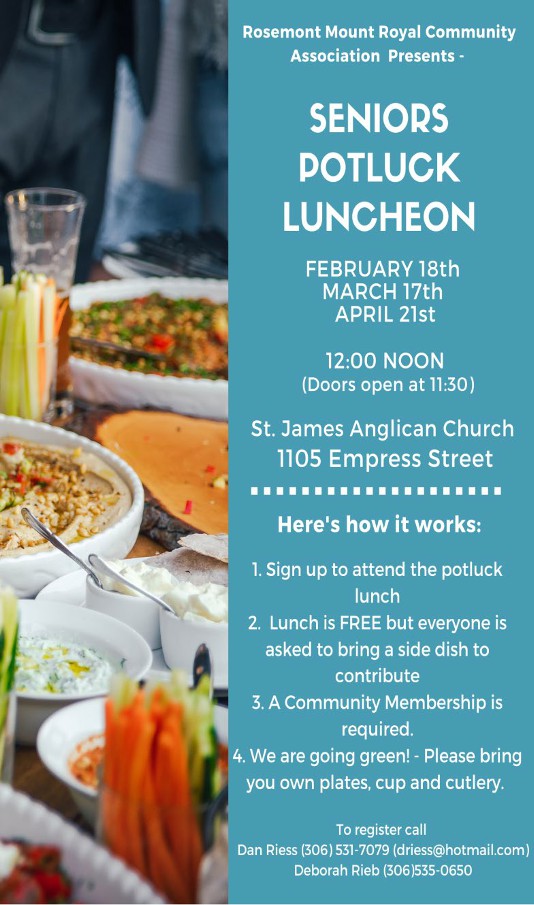 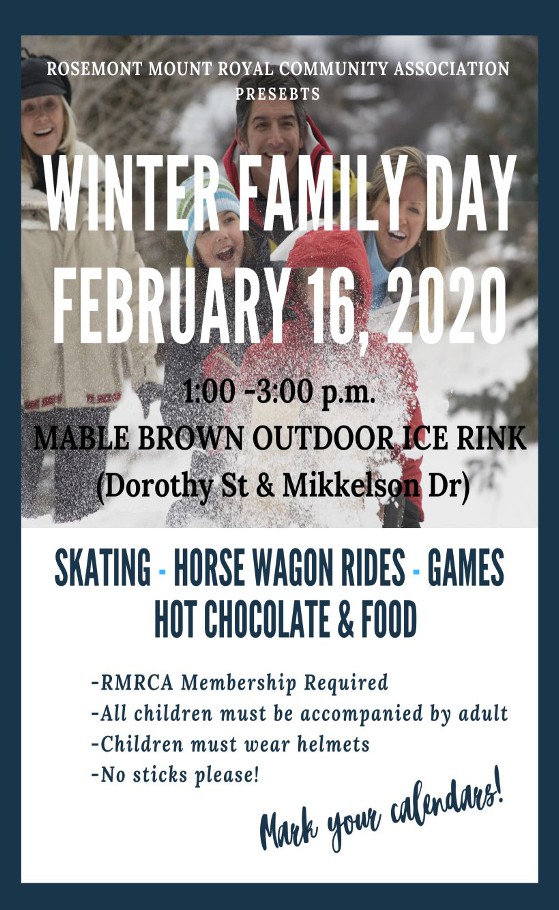 RMRCA believes that volunteer involvement is an integral part of a strong and prosperous community.  To encourage this value, the RMRCA rewards students who demonstrate outstanding volunteer involvement in their school, their community and City.Two scholarships are available in the amount of $500 each! Students living in the Rosemount Mount Royal community can submit their resumes in writing by May 15th for a chance to be awarded one of the 2 scholarships in June.To apply, simply submit you cover letter and resume which includes your name, email address and the name of thecurrent school and the Institution that you will be attending 
for the 2020/2021 year.  Resume must outline your volunteer 
history as well as any current community involvement thatyou participate in.   Resume will also include the name and contact information of at least one (1) reference that can verify your volunteer involvement.Scholarships are intended to assist students with post-
secondary education costs.  Payment of scholarship will be 
remitted upon proof of acceptance to a post-secondary 
institution.Deadline to apply is May 15, 2020.   Please submit to RMRCA Treasurer 6109 5th Avenue, Regina, SK. S4T 6R8 or by email to helen.adams@sasktel.net.Information can be found online at www.rmrca.comor by emailing rmrca@myaccess.comwww.rmrca.com	Page 3RMRCA Winter 2020 Program Registration 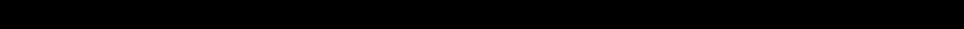 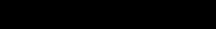 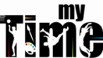 January 14, 2020 	7:00 p.m. - 8:00 p.m. Rosemont Community School   Gymnasium  841 Horace Street PAYMENT OPTIONS: CASH OR CHEQUE HOW TO REGISTER FOR RMRCA PROGRAMS AND OTHER CITY WIDE PROGRAMS 1.   Attend the RMRCA program registration for residents of Rosemont and Mount Royal 2.   Become a Community Member ($5.00 per household).  Membership valid from September 1, 2019 - August 31, 2020. 3.   For RMRCA programs: Register and pay for program(s) at the RMRCA registration night. 4.   For other programs (run by other community associations): Register for programs at the RMRCA registration but do not pay. 
	The sponsoring organization will contact you and collect the appropriate fees. RMRCA REFUND POLICY: All requests for refunds for RMRCA programs must be submitted in writing to the Treasurer prior to the 3rd (third) class.  Requests will be reviewed by RMRCA Executive and will be considered for special circumstances on a 
prorated basis.  All refunds are subject to a $10 administration fee.  If classes are cancelled by RMRCA, a full refund will be issued. No refunds for membership.  Submit to:  RMRCA Treasurer 6109 5th Avenue, Regina, SK S4T 6R8 Need Help?  Anyone requiring financial assistance in order to register for any RMRCA programs should submit their request in 
wiring to:  RMRCA 6109 5th Avenue Regina, SK.  S4T 6R8 or helen.adams@sasktel.netYOUTH PROGRAMSBOUNCE & BALANCE  3-4 YEARSDates:  Saturdays. Jan 25 - Apr 4, 2020 (No class Feb 22) Cost:  $40.00Time:  1:00 p.m. - 1:45 p.m. 
Location:  Rosemont School (Gym)NINJA GYM  5-6 YEARSDates:  Saturdays, Jan 25 - Apr 4, 2020 (No class Feb 22) Cost:  $40.00Time:  2:00 p.m. - 2:45 p.m. 
Location:  Rosemont School (Gym)KIDS CRAFTS  7-12 YEARSDates:  Saturdays, Jan 25 - Apr 24, 2020 (No class Feb 22) Cost:  $60.00Time:  3:00 p.m. - 4:00 p.m.All supplies provided, new craft each week Location:  Rosemont School (Gym)BASKETBALL SKILLS	9-11 YEARS 
Dates:  Tuesdays, Jan 28-Apr 7, 2020 (No class Feb 18) Cost:  $40.00Time: 6:30 p.m. - 7:30 p.m. 
Location:  Walker School (Gym)10 -14 YEARSMy Time offers a variety of fun activities, including: art, cooking, crafts, drama, games, sports, theme nights and more! My Time is a City of Regina program, funded by the RMRCA -
everyone in our community is welcome to take part!Dates:  Tuesdays & Thursdays Jan - Mar 2020Cost:  Free (Participant Forms required to participate) Time:  6:30 p.m. - 8:30 p.m.Registration: Call Sean Will (306)777-7146 to register and for more information.Location:  Rosemont School (Gym)ADULT PROGRAMSZUMBA 18+ YEARSDates:  Wednesdays, Jan 29 - Apr 8, 2020 (No class Feb 19) Cost:  $45.00Time:  7:30 p.m. - 8:30 p.m.Location:  Martin Collegiate (Lunch Room)GENTLE YOGA  18+ YEARSDates:  Mondays, Jan 27 - Apr 6, 2020 (No classes Feb 17) Cost:  $45.00Time:  7:00 p.m. - 8:00 p.m.Location:  Martin Collegiate (Lunch Room)HATHA FLOW YOGA  18+ YEARSDates:  Mondays, Jan 27 - Apr 6, 2020 (No classes Feb 17) Cost:  $45.00Time:  8:15 p.m. - 9:15p.mLocation:  Martin Collegiate (Lunch Room)HIIT & BURN  18+ YEARSDates:  Mondays, Jan 27 - Apr 6, 2020 (No class Feb 17) Cost:  $45.00Time:  6:30 p.m. - 7:30 p.m. 
Location:  Walker School (Gym ) www.rmrca.com	Page 455+ PROGRAMSFOREVER... IN MOTION:  This program includes endurance, strength, balance and flexibility activities which may be performed either in the sitting or standing positions. Registration at first class.Three Class Options:  Classes run Jan 3 - Jun 26, 2020•     Mondays, Jan 6 - Jun 22, 2020•     Wednesdays, Jan 8 - Jun 24,2020•     Fridays, Jan 3 - Jun 26 ,  2020Cost:  Free, Community Membership required. Pre-
registration preferredTime:  10:00 a.m. - 11:00 a.m.Locations:  St. James Anglican Church (1105 Empress St)SENIORS CHAIR YOGA:  Chair yoga is a great way 
for adults to get the wonderful health benefits of yoga whilestaying seated.  Even those who aren't flexible can safely do the exercises. Yoga is an excellent way to loosen and stretch painful muscles, reduce stress, and improve circulation.Dates:  Tuesdays, Jan 21 - Apr 18, 2020 
Cost:  $40.00 Community Membership required. Pre-
registration preferredTime:  9:45 a.m. - 10:45 a.m.Location:  St. James Anglican Church (1105 Empress St)OTHERCOURT WHIST 18+ YEARS 
Dates:  Every 2nd Thursday, Start date TBA Cost:  By DonationTime:  7:30 p.m.Location:  Christ Lutheran ChurchContact Roberta (306)543-1958 for the start dates in January. ESL (ENGLISH AS A SECOND LANGUAGE)  18+ YEARS Brought to you by the RMRCA for the residents of this Community. Registrations are required and will only be accepted until class is full, space is limited.Dates:  Tuesdays, Jan 19Cost:  Free, Community Membership required. Pre-
registration requiredTime:  6:30 p.m. - 8:30 p.m.Location:  Martin Collegiate, (Room 1)ARTS & CRAFTSLEARN TO CROCHET 18+ YEARS 
Dates:  Wednesdays, Mar 4 - Apr 8, 2020Cost:  $45.00 plus supplies (list provided at registration night) Time:  7:00 p.m. - 8:30 p.m.Location:  Martin Collegiate (Room 1)LEARN TO KNIT 18+ YEARSDates:  Wednesdays, Jan 22 - Feb 26, 2020 (No class Feb 
19)Cost:  $45.00 plus supplies (list provided at registration night) Time: 7:00 p.m. - 8:30 p.m.Location:  Martin Collegiate (Room 1)WEST ZONE PROGRAMS (COMMUNITY MEMBERSHIP REQUIRED)REGINA WEST ZONE OUTDOOR SOCCER 
Regina West Zone Soccer Association promotes skill 
development, good sportsmanship and fun in an equalopportunity recreational soccer league for kids 3-19 years old. 
Games are played from May-June ending with a tournament in 
June.  Older age groups play with other zones throughout the 
City.Online Registration: www.rwzsa.ca  Check website for all details. Early bird registration (reduced fee) runs until Mar 15, 2020.  Registration closes March 31stIn Person Registration: Saturday Feb 29, 2020 10:00 -
1:00p.m. at North West Leisure CentreCommunity Membership required ($10.00)Referees: RWZSA requires referees for age groups 8U 
and higher.  Applications available online www.rwzsa.caLEARN TO SKATE  3-12 YEARS 
Teaches children to stand and walk on skates and feel 
comfortable on the ice.  Skating/Hockey helmet with full face guard is mandatory.Dates: Fridays - Sundays Jan 24 - Mar 22, 2020 Ages: 3 - 12 yearsDates: Each age group has different dates. Forms available at www.westzoneboard.caCost:  $85.00/8 sessions.  Plus valid community membership ($10.00)Registration: January 6, 2020  9:00 a.m. West Zone Board 
office located at North West Leisure Centre.  Registration closes 
Jan 24th.See www.westzoneboard.ca for age groups, times, 
registration and arena location (programs page).REGINA WEST ZONE TAEKWON-DO West Zone 
Taekwon-Do offers classes focused towards a recreational 
family program for fitness, co-ordination and self-discipline,while learning the art of Taekwon-Do Self Defence.  Instructed by Master Clint Norman (ITF 8th Dan Black Belt) and hisassistants provide instruction.TRY OUT FOR FREE:  Attend any beginner class.  First 3 classes are free.Winter Registration Jan 8th and 13th
Cost: $350/First Time Registration (SFTI fee 
fundraising/Dobok/Manual incl.) Registration can also be made at any class.Classes:  Sundays, Mondays and Wednesday 
Location: Henry Janzen School - 222 Rink AvenueFor further information contact Regina West Zone Taekwondo 
at wztaekwondo@gmail.com, 306-525-0005 or contact the 
West Zone Board office at wzb@sasktel.net, 306-791-0226. www.rmrca.com	Page 5T-BALL/SOFTBALL 3 - 14 YRS 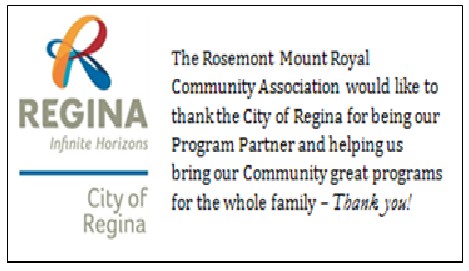 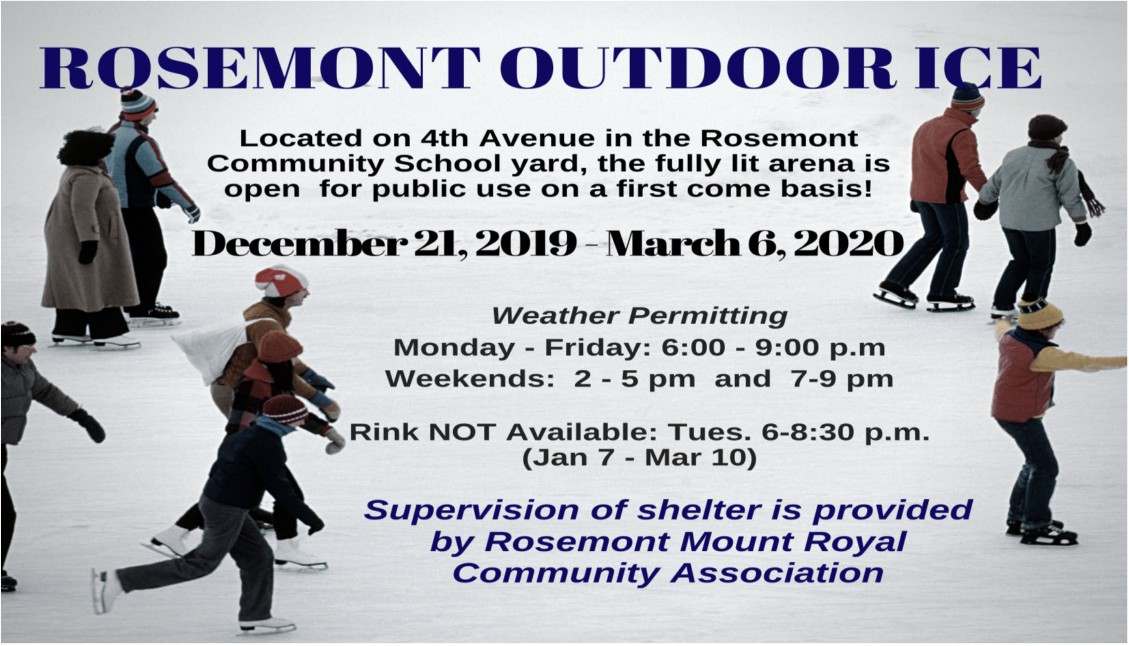 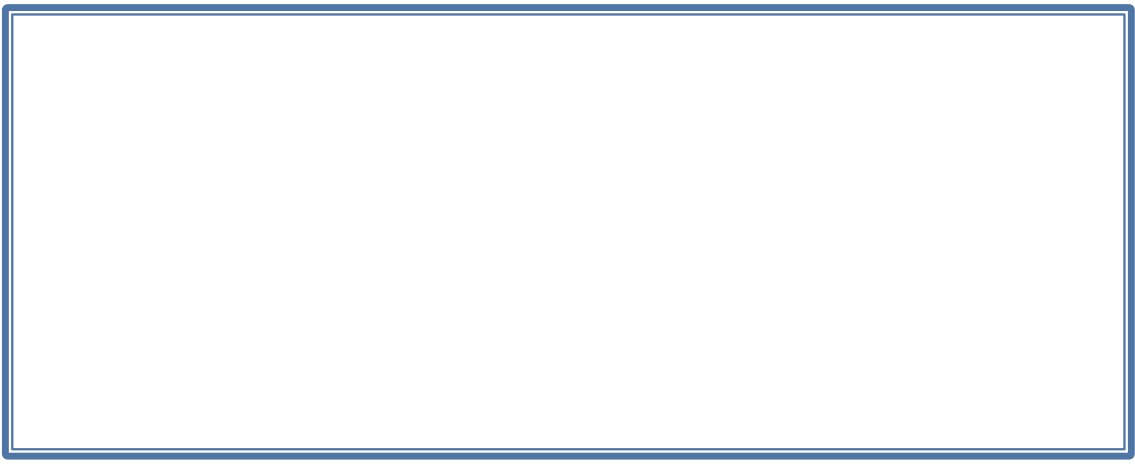 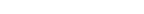 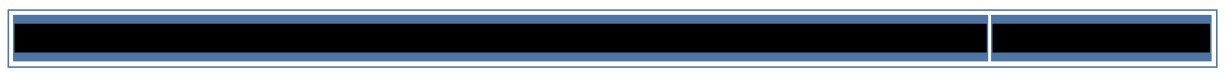 Regina Northwest Sports Association is an affiliate of the West 
Zone Board and operates a no-cut, equal participation sports 
program. Registration & Program Details:  Online February 2020 
www.rnwsa.ca Programs and Cost: TBD. Costs vary by level. Full list online. Community Association Membership required ($10.00). RMRCA Membership Card Community Association Membership entitles you and your family to participate in numerous programs provided by our Community, other Communities, Zone Boards and Affiliated Groups. One membership per family per year is required. Cost is $5.   Forms available online, at Registration Night, or by mailing this form along with $5.00 and a stamped self- addressed envelope (if return mail is needed) to RMRCA Membership Coordinator, 6109 5th Avenue Regina, SK.  S4T 6R8. Name: 	_________________________________________________________________________________ Address: _______________________________________________________________________________ Postal Code:__________________________________  Phone: ____________________________________ Email: __________________________________________________________________________________ Do you want to receive RMRCA Newsletter and updates by email?   Y    N www.rmrca.com	Page 6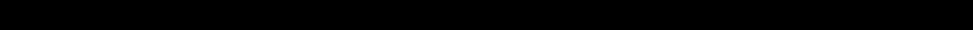 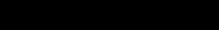 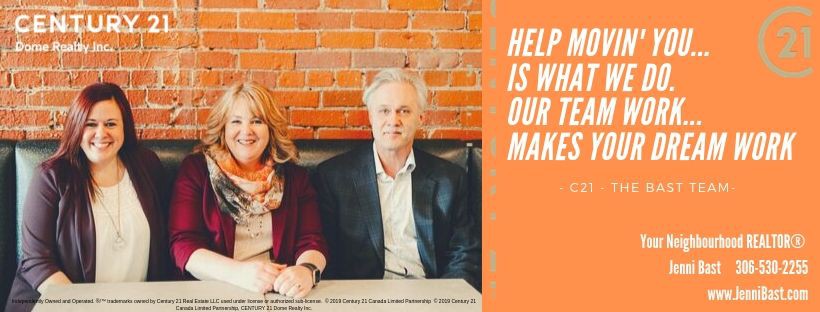 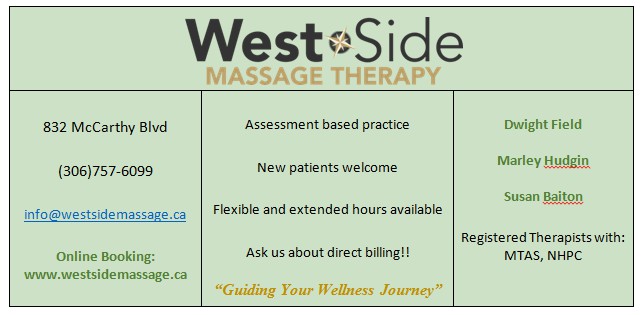 RMRCA Board of Directors - 2018/2019 Chairperson	Theresa McQuoid	306-535-5595	tmcquoid@rentvictory.comVice Chair	Alex Tkach	alex.tkach@fqentertainment.caSecretary	Dan Riess	driess@hotmail.comTreasurer	Helen Adams	306-543-9152	helen.adams@sasktel.netMembership	Helen Adams	306-543-9152	helen.adams@sasktel.netOutdoor Sign	Glen Nichol	306-949-3195	cgnichol@sasktel.netFacilities	Helen Adams	306-543-9152	helen.adams@sasktel.netSocial Coordinator	Dan Riess	driess@hotmail.comCommunications	Alex Tkach	alex.tkach@fqentertainment.caWeb Master	Donna Inverarity	donna.inverarity@sasktel.netPromotions	Elaine Dittmann	306-543-4402	edittmann@sasktel.netNewsletter Editor	Theresa McQuoid	tmcquoid@rentvictory.comWest Zone Board Rep	Andrew Nestor	Andrew.nestor@staples.caMember-at-large	Steve BoguesSusan Bogues	306-949-1370Reid HillEmma TrobiakMarianna Topos	Marianna_11@hotmail.comAnya Syr-CostainPrograms Coordinator	Theresa Porter	tbaum3@hotmail.comCity of Regina	Wendy Dumalski	306-777-7362	wdumalsk@regina.caEM: rmrca@myaccess.ca (General Inquiries)   WB:  www.rmrca.ca   FB: RMRCA w w w . r m r c a . c o m     Page 7 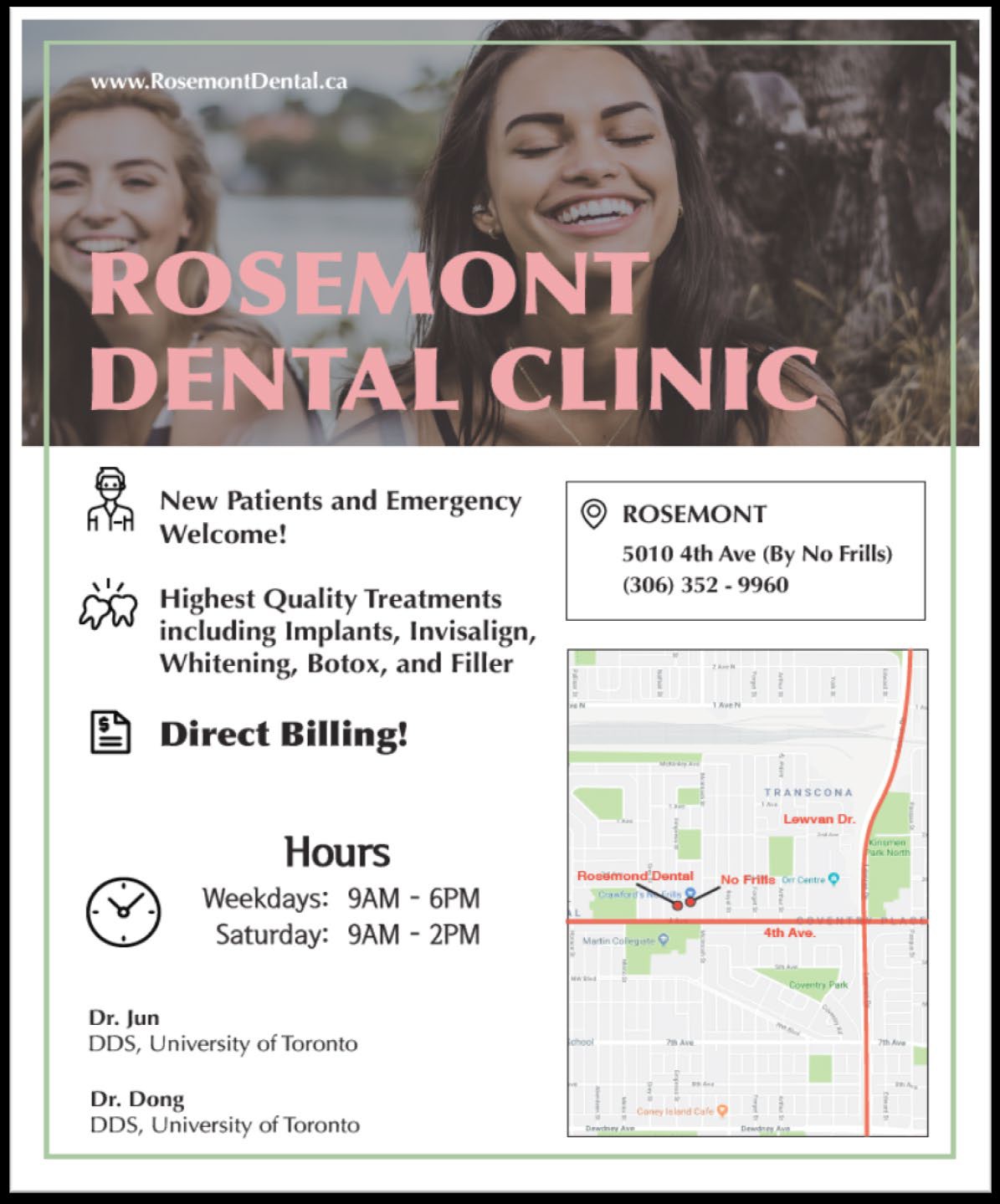 w w w . r m r c a . c o m     Page 8 